Science 8                                 Matter Review 							Name: What is the definition of Matter?What is the definition of Mass?What is the definition of Volume?List the three points of Kinetic Molecular Theory.How do you know a physical change has occurred?How do you know a chemical change has occurred?Is a change of state a chemical or physical change? Explain.Explain the Law of Conservation of Mass in your own words. Include a description of Lavoisier’s experiment.Explain, using the Kinetic Molecular Theory why you might use hot water to unstick a tight lid on a glass jar.Classify each as a mixture or pure substance:a) pure water					g) Dr. Pepper sodab) sea water					h) helium gasc) granola					i) aird) Gatorade					j) cloud of smokef) your sock drawer				) solid iron11. Label the diagram as either LOSING OR GAINING energy for each direction of phase transition (change of state).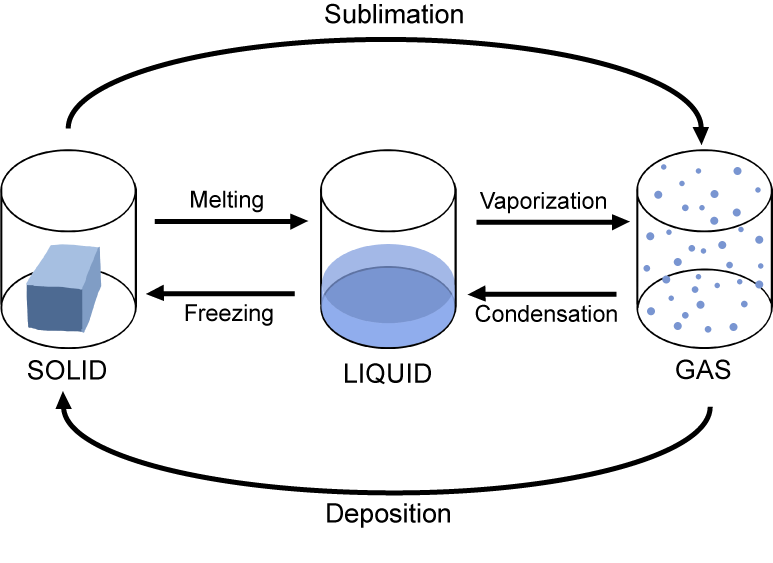 